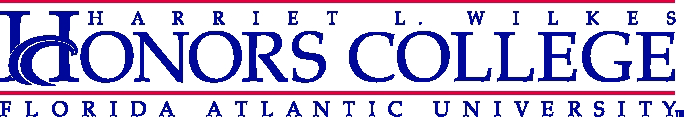 Submission of Thesis for Archiving in FAU LibraryStudent Name: Thesis Title (abbreviated title is acceptable): _____ I recommend that the above Wilkes Honors College thesis be archived in the FAU libraries in electronic form._____ I do NOT recommend that the above thesis be archived._____ I recommend the above thesis be archived but only after an embargo period of the following period:Thesis Director:Thesis Director Signature:	Date:Submit to Associate Dean, HC 133, on or before the date that the student submits the final pdf version of the thesis.Last updated: 4/15/2019